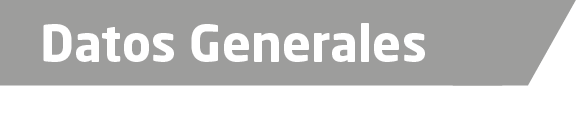 Nombre Mónica Irene García Brito Grado de Escolaridad Licenciado en DerechoCédula Profesional (Licenciatura) 5686644Cédula profesional (Maestría) Teléfono de Oficina 01 229 9382066Correo Electrónico moy8004@hotmail.com Datos GeneralesFormación Académica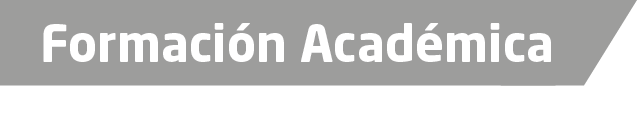 1998-2002Centro de Estudios Superiores México Estudios de Licenciatura en Derecho.Trayectoria Profesional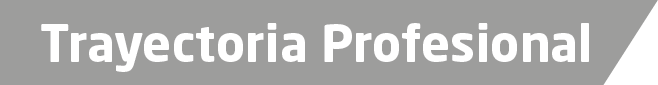 DEL 200 AL 2006: Alta en el servicio activo de la armada de México y en la tercera zona naval militar.DEL 2006 AL 2007: Consultorio jurídico corporativo Netzahualcóyotl 2452 entre Carlos Cruz y Juan Soto Colonia Centro DEL 2011 A LA FECHA: Procuraduría General de Justicia del estado de Veracruz. A de Conocimiento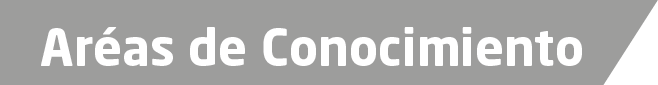 DERECHO PENAL DERECHO CONSTITUCIONAL 